 Elterninformation zur Erstellung und Nutzung von Fotos und Videosequenzen von UnterrichtSehr geehrte Eltern und Erziehungsberechtigte,die Klasse Ihrer Tochter/Ihres Sohnes nimmt im Rahmen des Sparkling Science Programms des Bundesministeriums für Wissenschaft, Forschung und Wirtschaft an dem Projekt 
„learn to proGrAME – Programmieren lernen durch Computerspieleentwicklung“ teil. In diesem von der Universität Wien durchgeführten Projekt lernen Schülerinnen und Schüler Programmieren, indem sie eigene Computerspiele entwickeln. Darüber hinaus erforschen die Lernenden gemeinsam mit Forscherinnen und Forschern der Universität Wien ihr eigenes Programmierenlernen. Im Projekt ist geplant, im Schulunterricht Foto- und Videoaufnahmen von Unterricht und den Projektaktivitäten anzufertigen, die einerseits zur Forschung an der Universität Wien, andererseits zur Präsentation des Projekts in der Öffentlichkeit dienen.Da die daraus gewonnenen Erkenntnisse sowohl für das Projekt als auch für die Schulforschung sehr relevant sind und die öffentliche Präsentation des Projekts einen wesentlichen Bestandteil des Projekts darstellt, bitten wir Sie um ihre Mithilfe in Form Ihres Einverständnisses, Ihre Tochter/Ihren Sohn im Rahmen des Unterrichts befragen, filmen und fotografieren zu dürfen und die entstandenen Aufnahmen auch zu oben genannten Zwecken verwenden zu dürfen. Selbstverständlich gehen wir mit Ihren Daten und den Daten Ihrer Kinder äußerst sorgsam um. Unsere Datenschutzerklärung finden Sie unter: https://programe.at/datenschutzerklaerung/ Diesen Elternbrief und die Einverständniserklärung finden Sie unter: https://programe.at/schulen/einverstaendniserklaerungen/ Vielen Dank! Mit freundlichen Grüßen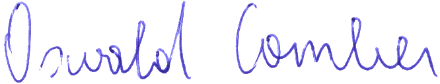 Mag. Dr. Oswald ComberEinverständniserklärung zur Erstellung und Nutzung von Fotos und Videosequenzen von UnterrichtSchüler/inIch  ………... ……………………………………….……………………………………….………, (Vorname, Nachname, Geburtsdatum, Klasse)bin damit einverstanden, im Schulunterricht befragt, fotografiert und gefilmt zu werden. Ich stimme der Verwendung der im Unterricht erstellten Materialien, Grafiken und Computerspiele zum Zweck von Forschung und wissenschaftlichen Veröffentlichungen zu.………………………………						……………………………..Ort, Datum 	Unterschrift Schüler/inErziehungsberechtigte/rHiermit erteile ich  ………... ………………………………………….………………………………,    	(Vorname, Nachname)mein Einverständnis, meine Tochter/meinen Sohn im Rahmen des Schulunterrichts zu befragen, fotografieren und zu filmen und das entstandene Material sowie die erstellten Grafiken und Computerspiele im Rahmen von Forschung und wissenschaftlichen Veröffentlichungen zu verwenden. ………………………………					……..…...…………………………..Ort, Datum 	Unterschrift Erziehungsberechtigte/rUnsere Datenschutzerklärung ist online unter https://programe.at/datenschutzerklaerung/ zu finden.